Бушуйская основная школа- филиал муниципального бюджетного общеобразовательного учреждения «Кириковская средняя школа»РАБОЧАЯ ПРОГРАММАпо предмету  «Всеобщая история» для учащихся 5 класса Бушуйской основной школы- филиала муниципального бюджетного общеобразовательного учреждения «Кириковская средняя  школа»Составил:                                                       учитель истории Вагнер И.С.2019-2020 учебный годПояснительная записка.    Настоящая рабочая программа составлена на основании основной образовательной программы основного общего образования Бушуйской основной школы – филиала муниципального бюджетного общеобразовательного учреждения «Кириковская средняя школа» № 71-од от 07.03.2019; учебного плана Бушуйской основной школы – филиала муниципального бюджетного общеобразовательного учреждения «Кириковская средняя школа» на 2019-2020 учебный год; положения о рабочей программе педагога  Бушуйской основной школы – филиала муниципального бюджетного общеобразовательного учреждения «Кириковская средняя школа» реализующего предметы, курсы и дисциплины общего образования от 30 мая 2019 года.    Рабочая программа по «Всеобщей истории» составлена на основе Программы общеобразовательных  учреждений. История. Обществознание. 5-11 классы. Под ред. Л.А.Соколовой. М., «Просвещение», 2015г., (к предметной линии учебников А.А. Вигасина – О.С. Сорока-Цюпы)         Цели учебного предмета: образование, развитие и воспитание личности школьника, способного к самоидентификации и определению своих ценностных приоритетов на основе осмысления исторического опыта своей страны и человечества в целом, активно и творчески применяющего исторические знания в учебной и социальной деятельности. Вклад основной школы в достижение этой цели состоит в базовой исторической подготовке и социализации учащихся.     Задачи учебного предмета:   - формирование у молодого поколения ориентиров для гражданской, этнонациональной, социальной, культурной самоидентификации в окружающем мире;     - овладение учащимися знаниями об основных этапах развития человеческого общества с древности до наших дней;     -развитие способностей учащихся анализировать содержащуюся в различных источниках информацию о событиях и явлениях прошлого и настоящего, рассматривать события в соответствии с принципом историзма, в их динамике, взаимосвязи и взаимообусловленности;     - формирование у школьников умений применять исторические знания в учебной и внешкольной деятельности, в современном поликультурном, полиэтничном и многоконфессиональном обществе. 2. Планируемые результаты освоения предмета.Личностные, метапредметные и предметные результаты освоения учебного предмета "История" К важнейшим личностным результатам  изучения истории в основной школе относятся следующие убеждения и качества:    - осознание своей идентичности как гражданина страны, члена семьи, этнической и религиозной группы, локальной и региональной общности;    - освоение гуманистических традиций и ценностей современного общества, уважение прав и свобод человека;   - осмысление социально-нравственного опыта предшествующих поколений, способность к определению своей позиции и ответственному поведению в современном обществе;    - понимание культурного многообразия мира, уважение к культуре своего и других народов, толерантность.    Метапредметные результаты изучения истории в основной школе выражаются в следующих качествах:   - способность сознательно организовывать и регулировать свою деятельность – учебную, общественную и др.;    - владение умениями работать с учебной и внешкольной информацией (анализировать и обобщать факты, составлять простой и развернутый план, тезисы, конспект, формулировать и обосновывать выводы и т.д.), использовать современные источники информации, в том числе материалы на электронных носителях;    - способность решать творческие задачи, представлять результаты своей деятельности в различных формах (сообщение, эссе, презентация, реферат и др.);    - готовность к сотрудничеству с соучениками, коллективной работе, освоение основ межкультурного взаимодействия в школе и социальном окружении и др.;    - активное применение знаний и приобретённых умений, освоенных в школе, в повседневной жизни и продуктивное взаимодействие с другими людьми в профессиональной сфере и в социуме.    Предметные результаты изучения истории учащимися 5-9 классов включают:    - овладение целостными представлениями об историческом пути народов своей страны и человечества как необходимой основой для миропонимания и познания современного общества;    - способность применять понятийный аппарат исторического знания и приемы исторического анализа для раскрытия сущности и значения событий и явлений прошлого и современности;    - умения изучать и систематизировать информацию из различных исторических и современных  источников, раскрывая ее социальную принадлежность и познавательную ценность;    - расширение опыта оценочной деятельности на основе осмысления  жизни и деяний личностей и народов в истории своей страны и человечества в целом;    - готовность применять исторические знания для выявления и сохранения исторических и культурных памятников своей страны и мира.Планируемые результаты изучения учебного предмета "История"История Древнего мираВыпускник научится:    - определять место исторических событий во времени, объяснять смысл основных хронологических понятий, терминов (тысячелетие, век, до н. э., н. э.);    - использовать историческую карту как источник информации о расселении человеческих общностей в эпохи первобытности и Древнего мира, расположении древних цивилизаций и государств, местах важнейших событий;    - применять знание фактов для характеристики ключевых событий и явлений древней истории;    - проводить поиск информации в отрывках исторических текстов, материальных памятниках Древнего мира;    - описывать условия существования, основные занятия, образ жизни людей в древности, памятники древней культуры; рассказывать о событиях древней истории;    - раскрывать характерные, существенные черты: а) форм государственного устройства древних обществ (с использованием понятий «деспотия», «полис», «республика», «закон», «империя», «метрополия», «колония» и др.); б) положения основных групп населения в древневосточных и античных обществах (правители и подданные, свободные и рабы); в) религиозных верований людей в древности;    - объяснять, в чём заключались назначение и художественные достоинства памятников древней культуры: архитектурных сооружений, предметов быта, произведений искусства;    - давать оценку наиболее значительным событиям и личностям древней истории.Выпускник получит возможность научиться:    - давать характеристику общественного строя древних государств;    - сопоставлять свидетельства различных исторических источников, выявляя в них общее и различия;    - видеть проявления влияния античного искусства в окружающей среде;    - высказывать суждения о значении и месте исторического и культурного наследия древних обществ в мировой истории.3.Содержание учебного предмета. История Древнего мира 5 класс4. Тематическое планирование с указанием количества часов на освоение каждой темы.История Древнего мира 5 классНеобходима корректировка расписания в мае 2020 года на 4 часа.5. Список литературы, используемый при оформлении рабочей программы.ФГОС: основное общее образование // ФГОС. М.: Просвещение, 2009.Примерные программы по учебным предметам. История. 5-9 классы: проект. – 2-е изд. – М.: Просвещение, 2016.Всеобщая история. Рабочие программы к предметной линии учебников А.А. Вигасина - А.О.Сороко-Цюпы. 5-9 классы/ А.А. Вигасин, Г.И. Годер, Н.И. Шевченко и др. М.: Просвещение, 2018А.А. Вигасин, Г.И. Годер, И.С. Свеницкая. Всеобщая история. История Древнего мира. 5 класс. М.: «Просвещение»;2017.СОГЛАСОВАНО:заместитель директора по учебно-воспитательной работе Сластихина Н.П._______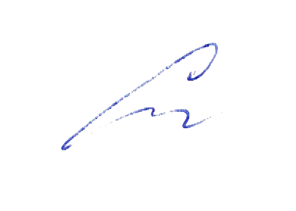 «30» августа 2019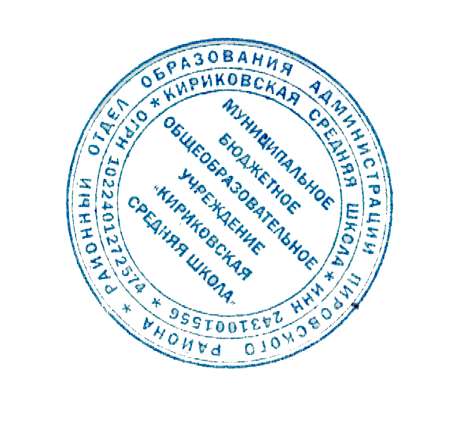 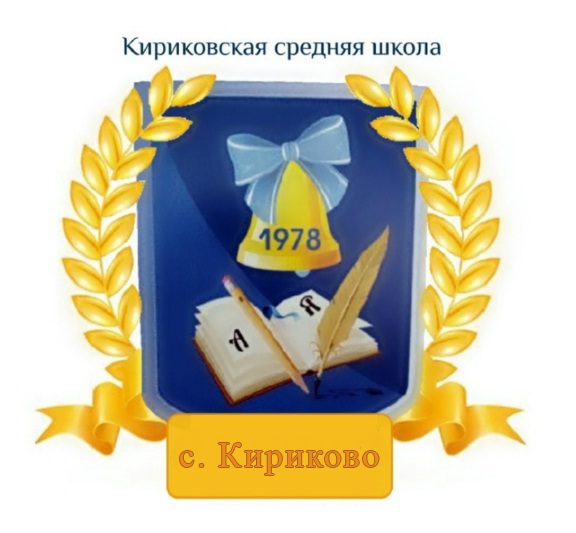 УТВЕРЖДАЮ:Директор муниципального бюджетного общеобразовательного учреждения «Кириковская средняя школа»_________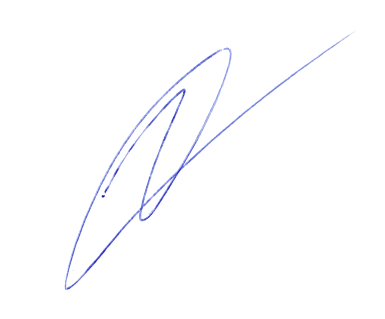 Ивченко О.В.«30» августа 2019 года№Название разделов и темКоличество часов1Введение2ч2Раздел 1. Жизнь первобытных людей Тема 1. Первобытные собиратели и охотникиТема 2.Первобытные земледельцы и скотоводы6ч3ч3ч3Раздел 2. Древний Восток Тема 1. Древний ЕгипетТема 2.Западная Азия в ДревностиТема 3.Индия и Китай в древности19ч8ч7ч4 ч4Раздел 3.Древняя ГрецияТема 1. Древнейшая ГрецияТема 2. Полисы Греции и их борьба с персидским нашествием.Тема 3. Возвышение Афин в 5 в до н.э. и расцвет демократииТема 4. Македонские завоевания в 4 в. до н.э.20ч5ч7ч5ч.3ч5Раздел 4. Древний РимТема 1. Рим: от его возникновения до установления господства над Италией.Тема 2. Рим – сильнейшая держава СредиземноморьяТема 3. Гражданские войны в РимеТема 4. Римская империя в первые века нашей эрыТема 5. Падение Западной Римской империи17ч3ч3ч4ч5ч2ч6Итоговое повторение6 чИтого70 часов№п/пТема урокаКоличество часов    Дата1Введение. 102.09.2019Раздел I. Жизнь первобытных людей. 5ч.Тема 1. Первобытные собиратели и охотники. 3ч.Раздел I. Жизнь первобытных людей. 5ч.Тема 1. Первобытные собиратели и охотники. 3ч.Раздел I. Жизнь первобытных людей. 5ч.Тема 1. Первобытные собиратели и охотники. 3ч.Раздел I. Жизнь первобытных людей. 5ч.Тема 1. Первобытные собиратели и охотники. 3ч.2Древнейшие люди.104.09.20193Родовые общины охотников и собирателей.109.09. 20194Возникновение искусства и религии.111.09. 2019Тема 2. Первобытные земледельцы и скотоводы. 3ч. Тема 2. Первобытные земледельцы и скотоводы. 3ч. Тема 2. Первобытные земледельцы и скотоводы. 3ч. Тема 2. Первобытные земледельцы и скотоводы. 3ч. 5Возникновение земледелия и скотоводства.116.09. 20196Появление неравенства и знати.118.09. 20197Повторение. 123.09. 20198«Счёт лет истории».125.09. 2019Раздел II. Древний Восток. 18ч. Тема 1. Древний Египет. 7ч.Раздел II. Древний Восток. 18ч. Тема 1. Древний Египет. 7ч.Раздел II. Древний Восток. 18ч. Тема 1. Древний Египет. 7ч.Раздел II. Древний Восток. 18ч. Тема 1. Древний Египет. 7ч.9Государство на берегах Нила.130.09. 201910Как жили земледельцы и ремесленники в Египте102.10. 201911Жизнь египетского вельможи107.10. 201912Военные походы фараонов109.10. 201913Религия Древних египтян. 114.10. 201914Искусство Древнего Египта.116.10. 201915Письменность и знания Древних египтян.121.10. 201916Повторение.123.10. 2019Тема 2. Западная Азия в древности. 7ч.Тема 2. Западная Азия в древности. 7ч.Тема 2. Западная Азия в древности. 7ч.Тема 2. Западная Азия в древности. 7ч.17Древнее Двуречье.106.11.201918Вавилонский царь Хаммурапи и его законы.111.11. 201919Финикийские мореплаватели113.11. 201920Библейские сказания118.11. 201921Древнееврейское царство.120.11. 201922Ассирийская держава.125.11. 201923Персидская держава «царя царей».127.11. 2019Тема 3. Индия и Китай в древности. 5 ч.Тема 3. Индия и Китай в древности. 5 ч.Тема 3. Индия и Китай в древности. 5 ч.Тема 3. Индия и Китай в древности. 5 ч.24Природа и люди Древней Индии.12.12. 201925Индийские касты.104.12. 201926Чему учил китайский мудрец Конфуций109.12. 201927Первый властелин единого китая111.12. 201928Повторение.116.12. 2019Раздел III. Древняя Греция. 20ч. Тема1. Древнейшая Греция. 5ч. Раздел III. Древняя Греция. 20ч. Тема1. Древнейшая Греция. 5ч. Раздел III. Древняя Греция. 20ч. Тема1. Древнейшая Греция. 5ч. Раздел III. Древняя Греция. 20ч. Тема1. Древнейшая Греция. 5ч. 29Греки и критяне118.12. 201930Микены и Троя123.12. 201931Поэма Гомера «Илиада»125.12. 201932Поэма Гомера «Одиссея».113.01. 201933Религия древних греков.115.01. 2020Тема 2. Полисы Греции и их борьба с персидским нашествием. 7ч.Тема 2. Полисы Греции и их борьба с персидским нашествием. 7ч.Тема 2. Полисы Греции и их борьба с персидским нашествием. 7ч.Тема 2. Полисы Греции и их борьба с персидским нашествием. 7ч.34Земледельцы Аттики теряют землю и свободу.117.01.202035Зарождение демократии в Афинах.120.01. 202036Древняя Спарта.122.01. 202037Греческие колонии на берегах Средиземного и Чёрного морей.127.01. 202038Олимпийские игры в древности.129.01. 202039Победа греков над персами в Марафонской битве.13.02. 202040Нашествие персидских войск15.02. 2020Тема 3. Возвышение Афин в V веке до н.э.и расцвет демократии. 5ч.Тема 3. Возвышение Афин в V веке до н.э.и расцвет демократии. 5ч.Тема 3. Возвышение Афин в V веке до н.э.и расцвет демократии. 5ч.Тема 3. Возвышение Афин в V веке до н.э.и расцвет демократии. 5ч.41В гаванях афинского порта Пирей.110.02. 202042В городе богини Афины.112.02. 202043В афинских школах и гимназиях.117.02. 202044В афинском театре119.02. 202045Афинская демократия при Перикле.126.02. 2020Тема 4. Македонские завоевания в IV веке до н.э. 3ч.Тема 4. Македонские завоевания в IV веке до н.э. 3ч.Тема 4. Македонские завоевания в IV веке до н.э. 3ч.Тема 4. Македонские завоевания в IV веке до н.э. 3ч.46Города Эллады подчиняются Македонии.12.03. 202047Поход Александра Македонского на Восток.104.03. 202048В Александрии Египетской111.03. 202049Повторение.116.03. 2020Раздел IV. Древний Рим. 17ч.Тема 1. Рим: от его возникновения до установления господства над Италией. 3ч.Раздел IV. Древний Рим. 17ч.Тема 1. Рим: от его возникновения до установления господства над Италией. 3ч.Раздел IV. Древний Рим. 17ч.Тема 1. Рим: от его возникновения до установления господства над Италией. 3ч.Раздел IV. Древний Рим. 17ч.Тема 1. Рим: от его возникновения до установления господства над Италией. 3ч.50Древнейший Рим118.03. 202051Завоевание Римом Италии.130.03. 202052Государственное устройство Римской республики. 101.04. 2020Тема 2. Рим – сильнейшая держава Средиземноморья. 3ч. Тема 2. Рим – сильнейшая держава Средиземноморья. 3ч. Тема 2. Рим – сильнейшая держава Средиземноморья. 3ч. Тема 2. Рим – сильнейшая держава Средиземноморья. 3ч. 53Вторая война Рима с Карфагеном.106.04. 202054Установление господства Рима во всем Средиземноморье.108.04. 202055Рабство в Древнем Риме.113.04. 2020Тема 3. Гражданские войны в Риме. 4ч.Тема 3. Гражданские войны в Риме. 4ч.Тема 3. Гражданские войны в Риме. 4ч.Тема 3. Гражданские войны в Риме. 4ч.56Земледельный закон братьев Гракхов.115.04. 202057Восстание Спартака.120.04. 202058Единовластие Цезаря.122.04. 202059Установление империи.127.04. 2020Тема 4. Римская империя в первые века нашей эры. 5ч.Тема 4. Римская империя в первые века нашей эры. 5ч.Тема 4. Римская империя в первые века нашей эры. 5ч.Тема 4. Римская империя в первые века нашей эры. 5ч.60Соседи Римской империи.129.04. 202061В Риме при императоре Нероне.106.05. 202062Первые христиане и их учение.113.05. 202063Расцвет империи во II веке н.э..118.05. 202064«Вечный город» и его жители.120.05. 2020Тема 5. Падение Западной Римской империи. 2ч. Тема 5. Падение Западной Римской империи. 2ч. Тема 5. Падение Западной Римской империи. 2ч. Тема 5. Падение Западной Римской империи. 2ч. 65Римская империя при Константине.125.05. 202066Промежуточная аттестация(тестирование)127.05. 2020Итоговое повторение. 2ч.Итоговое повторение. 2ч.Итоговое повторение. 2ч.Итоговое повторение. 2ч.67Взятие Рима варварами.168-70Повторение.3